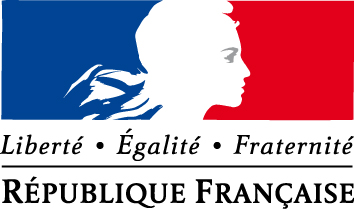 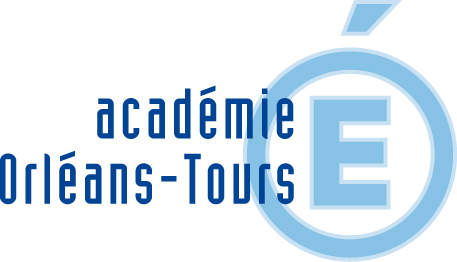 DOSSIER LABELLISATION : « DES ARTS ET DU SPORT EN LYCÉE PROFESSIONNEL »Établissement :Ville :Code UAI :Les élèves concernés :L’enseignant référent :Objet du projet :Dominante sur les pratiques artistiques et culturellesDominante sur les pratiques sportivesÉquilibre entre les pratiques sportives et les pratiques artistiques et culturellesDescriptif du projet (10 lignes maximum) :Signature du chef d’établissementCAP 1ère annéeCAP 2ème année2nde Professionnelle1ère ProfessionnelleTale ProfessionnelleNOMBREFillesGarçonsNOMBRE